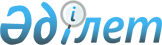 Об утверждении положения государственного учреждения "Отдел пассажирского транспорта и автомобильных дорог города Шымкент"
					
			Утративший силу
			
			
		
					Постановление акимата города Шымкент Южно-Казахстанской области от 28 октября 2015 года № 205. Зарегистрировано Департаментом юстиции Южно-Казахстанской области 17 ноября 2015 года № 3431. Утратило силу постановлением акимата города Шымкент Южно-Казахстанской области от 16 мая 2016 года № 808      Сноска. Утратило силу постановлением акимата города Шымкент Южно-Казахстанской области от 16.05.2016 № 808.

      В соответствии с пунктом 2 статьи 31 Закона Республики Казахстан от 23 января 2001 года "О местном государственном управлении и самоуправлении в Республике Казахстан", Законом Республики Казахстан от 1 марта 2011 года "О государственном имуществе" и Указом Президента Республики Казахстан от 29 октября 2012 года "Об утверждении типового положения государственного органа Республики Казахстан" акимат города Шымкент ПОСТАНОВЛЯЕТ:

      1. Утвердить положение государственного учреждения "Отдел пассажирского транспорта и автомобильных дорог города Шымкент" согласно приложению к настоящему постановлению.

      2. Контроль за исполнением настоящего постановления возложить на руководителя отдела пассажирского транспорта и автомобильных дорог города Шымкент Жуматаева К.

      3. Настоящее постановление вводится в действие по истечении десяти календарных дней после дня его первого официального опубликования.

 Положение о государственном учреждении
"Отдел пассажирского транспорта и автомобильных дорог города Шымкент"
1. Общие положения      1. Государственное учреждение "Отдел пассажирского транспорта и автомобильных дорог города Шымкент" является государственным органом Республики Казахстан, осуществляющим руководство в сфере пассажирского транспорта и автомобильных дорог города Шымкент.

      2. Государственное учреждение "Отдел пассажирского транспорта и автомобильных дорог города Шымкент" не имеет ведомств.

      3. Государственное учреждение "Отдел пассажирского транспорта и автомобильных дорог города Шымкент" осуществляет свою деятельность в соответствии с Конституцией и законами Республики Казахстан, актами Президента и Правительства Республики Казахстан, иными нормативными правовыми актами, а также настоящим Положением.

      4. Государственное учреждение "Отдел пассажирского транспорта и автомобильных дорог города Шымкент" является юридическим лицом в организационно-правовой форме государственного учреждения, имеет печати и штампы со своим наименованием на государственном языке, бланки установленного образца, в соответствии с законодательством Республики Казахстан счета в органах казначейства.

      5. Государственное учреждение "Отдел пассажирского транспорта и автомобильных дорог города Шымкент" вступает в гражданско-правовые отношения от собственного имени.

      6. Государственное учреждение "Отдел пассажирского транспорта и автомобильных дорог города Шымкент" имеет право выступать стороной гражданско-правовых отношений от имени государства, если оно уполномочено на это в соответствии с законодательством.

      7. Государственное учреждение "Отдел пассажирского транспорта и автомобильных дорог города Шымкент" по вопросам своей компетенции в установленном законодательством порядке принимает решения, оформляемые приказами руководителя государственного учреждения "Отдел пассажирского транспорта и автомобильных дорог города Шымкент" и другими актами, предусмотренными законодательством Республики Казахстан.

      8. Структура и лимит штатной численности государственного учреждения "Отдел пассажирского транспорта и автомобильных дорог города Шымкент" утверждаются в соответствии с действующим законодательством.

      9. Местонахождение юридического лица: Республика Казахстан, Южно-Казахстанская область, город Шымкент, Аль-Фарабийский район, Г.Иляева 66 "а", индекс160011.

      10. Полное наименование государственного органа - государственное учреждение "Отдел пассажирского транспорта и автомобильных дорог города Шымкент".

      11. Настоящее Положение является учредительным документом государственного учреждения "Отдел пассажирского транспорта и автомобильных дорог города Шымкент".

      12. Финансирование деятельности государственного учреждения "Отдел пассажирского транспорта и автомобильных дорог города Шымкент" осуществляется из местного бюджета.

      13. Государственному учреждению "Отдел пассажирского транспорта и автомобильных дорог города Шымкент" запрещается вступать в договорные отношения с субъектами предпринимательства на предмет выполнения обязанностей, являющихся функциями государственного учреждения "Отдел пассажирского транспорта и автомобильных дорог города Шымкент".

      Если государственному учреждению "Отдел пассажирского транспорта и автомобильных дорог города Шымкент" законодательными актами предоставлено право, осуществлять приносящую доходы деятельность, то доходы, полученные от такой деятельности, направляются в доход государственного бюджета. 

 2. Миссия, основные задачи, функции, права и обязанности
государственного органа      14. Миссия: осуществление государственной политики в области коммуникации, пассажирского транспорта и автомобильных дорог на территории города Шымкент.

      15. Задачи: координация и организация пассажирских перевозок, ремонта и строительства дорог, по обслуживанию, установкии содержания светофоров и дорожных знаков.

      16. Функции:

      1) организует перевозки пассажиров в соответствии с законодательством Республики Казахстан в сфере транспорта;

      2) организует строительство, эксплуатацию и содержание дорог города;

      3) организуют регулярные городские, пригородные перевозки пассажиров и багажа, организуют и проводят конкурсы на право их обслуживания;

      4) ведут реестр маршрутов регулярных городских, пригородных автомобильных перевозок пассажиров и багажа;

      5) ведут реестр индивидуальных предпринимателей и юридических лиц, подавших уведомление о начале осуществления деятельности в качестве перевозчика такси;

      6) организация работ по строительству, реконструкции, ремонту и содержанию автомобильных дорог, подземных и надземных пешеходных переходов общего пользования в соответствии с законодательством Республики Казахстан о государственных закупках и о концессиях;

      7) управление дорогами и дорожными предприятиями, находящимися в коммунальной собственности города;

      8) осуществление государственного контроля при производстве работ по строительству, реконструкции, ремонту и содержанию автомобильных дорог общего пользования, улиц в городе;

      9) организация работы государственной приемочной и рабочей комиссии по приему в эксплуатацию законченных строительством, реконструкцией, капитальным, средним и текущим ремонтом автомобильных дорог;

      10) осуществляет в интересах местного государственного управления иные полномочия, возлагаемые на него законодательством Республики Казахстан.

      17. Права и обязанности:

      1) представлять интересы государства и защищать его имущественные права в судах, организациях всех форм собственности;

      2) вносить предложения акиму города и в исполнительные органы о совершенствовании деятельности в сфере пассажирского транспорта и автомобильных дорог;

      3) запрашивать и получать от государственных органов, иных организаций информацию, необходимую для осуществления функций, возложенных на государственное учреждение "Отдел пассажирского транспорта и автомобильных дорог города Шымкент";

      4) участвовать в подготовке проектов распоряжений акима, постановлений акимата города, решений маслихата по вопросам, относящимся к компетенции государственного учреждения "Отдел пассажирского транспорта и автомобильных дорог города Шымкент";

      5) формирует и реализует единую стратегию в привлечении инвестиций для развития пассажирского транспорта и автомобильных дорог;

      6) пользуется всеми правами юридического лица в соответсвии с законодательством Республики Казахстан.

 3. Организация деятельности государственного органа      18. Руководство государственного учреждения "Отдел пассажирского транспорта и автомобильных дорог города Шымкент" осуществляется первым руководителем, который несет персональную ответственность за выполнение возложенных на государственное учреждение "Отдел пассажирского транспорта и автомобильных дорог города Шымкент" задач и осуществление им своих функций.

      19. Первый руководитель государственного учреждения "Отдел пассажирского транспорта и автомобильных дорог города Шымкент" назначается на должность и освобождается от должности акимом города.

      20. Первый руководитель государственного учреждения "Отдел пассажирского транспорта и автомобильных дорог города Шымкент" имеет заместителей, которые назначаются на должности и освобождаются от должностей в соответствии с законодательством Республики Казахстан.

      21. Полномочия первого руководителя государственного учреждения "Отдел пассажирского транспорта и автомобильных дорог города Шымкент":

      1) утверждает планы работ государственного учреждения;

      2) действует от имени государственного учреждения;

      3) выдает доверенности;

      4) в установленном законодательством порядке поощряет работников государственного учреждения и налагает на них дисциплинарные взыскания;

      5) издает приказы, подписывает служебную документацию в пределах своей компетенции;

      6) утверждает внутренний трудовой распорядок государственного учреждения;

      7) осуществляет контроль за соблюдением Закона Республики Казахстан "О государственной службе" в государственном учреждении;

      8) осуществляет личный прием граждан;

      9) осуществляет иные полномочия, предусмотренные законодательными актами Республики Казахстан;

      10) несет персональную ответственность за исполнение антикоррупционного законодательства.

      Исполнение полномочий первого руководителя государственного учреждения "Отдел пассажирского транспорта и автомобильных дорог города Шымкент" в период его отсутствия осуществляется лицом, его замещающим в соответствии с действующим законодательством.

      22. Первый руководитель определяет полномочия своих заместителей в соответствии с действующим законодательством. 

 4. Имущество государственного органа      23. Государственное учреждение "Отдел пассажирского транспорта и автомобильных дорог города Шымкент" может иметь на праве оперативного управления обособленное имущество в случаях, предусмотренных законодательством.

      Имущество государственного учреждения "Отдел пассажирского транспорта и автомобильных дорог города Шымкент" формируется за счет имущества, переданного ему собственником, а также имущества (включая денежные доходы), приобретенного в результате собственной деятельности и иных источников, не запрещенных законодательством Республики Казахстан.

      24. Имущество, закрепленное за государственным учреждением "Отдел пассажирского транспорта и автомобильных дорог города Шымкент" относится к коммунальной собственности.

      25. Государственное учреждение "Отдел пассажирского транспорта и автомобильных дорог города Шымкент" не вправе самостоятельно отчуждать или иным способом распоряжаться закрепленным за ним имуществом и имуществом, приобретенным за счет средств, выданных ему по плану финансирования, если иное не установлено законодательством.

 5. Реорганизация и упразднение государственного органа      26. Реорганизация и упразднение государственного учреждения "Отдел пассажирского транспорта и автомобильных дорог города Шымкент" осуществляются в соответствии с законодательством Республики Казахстан.


					© 2012. РГП на ПХВ «Институт законодательства и правовой информации Республики Казахстан» Министерства юстиции Республики Казахстан
				
      Аким города

Г.Абдрахимов
Утверждено постановлением
акимата города Шымкент
от 28 октября 2015 года
№ 205